Fraction of AmountsNow we have found one third, one ninth etc we are going to look at finding more than one. For example: If I wanted to find - 23I would find one third first just like we did on the first task sheet. We divide 12 by 3. 	12 ÷ 3 = 4                        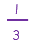 of 12 = 4However we want to find 2 thirds. So we multiply (times) our answer by 2.      4 x 2 = 8 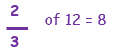 Example: If I wanted to find - 45I would find one fifth first. We divide 25 by 5. 	25 ÷ 5 = 5                      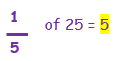 However we want to find 4 fifths. So we multiply (times) our answer by 4.      5 x 4 = 20 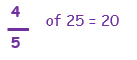 Now have a go at finding the fractions of these amounts:3423344658252346